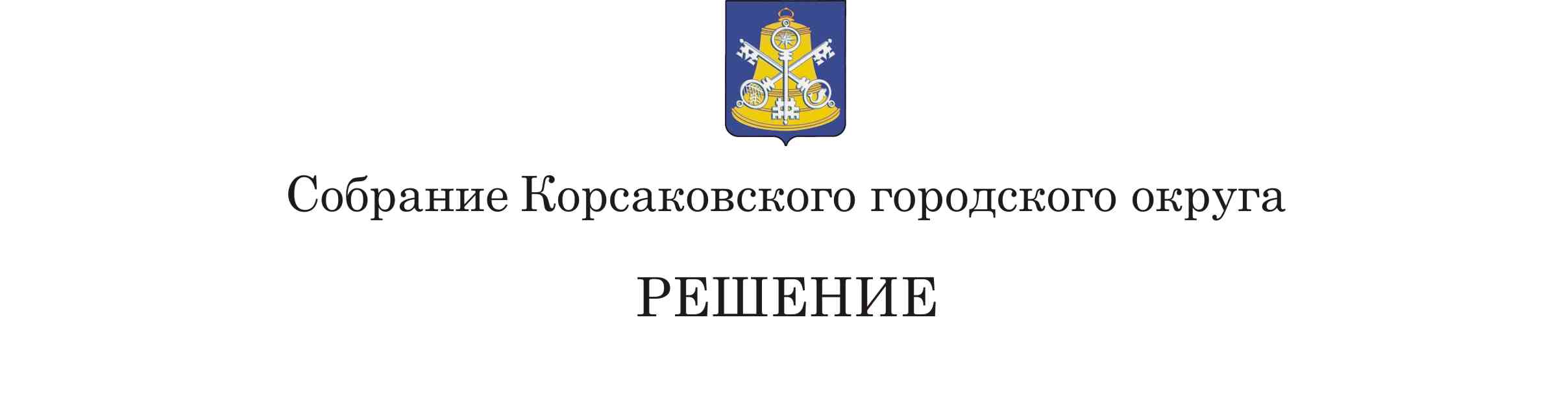 Принято ______________________на_____ заседании _______созываВ соответствии со статьей 394 главы 31 Налогового кодекса Российской Федерации, Федеральным законом от 29.09.2019 № 325-ФЗ «О внесении изменений в части первую и вторую Налогового кодекса Российской Федерации», на основании статьи 27 Устава муниципального образования «Корсаковский городской округ»  Сахалинской области Собрание РЕШИЛО:1. Внести в решение районного Собрания муниципального образования Корсаковского района от 17.11.2005 № 7 «Об установлении земельного налога» (в редакции решения районного Собрания муниципального образования Корсаковского района от 05.11.2008 № 104, решений Собрания Корсаковского городского округа от 05.05.2009 № 114, от 22.12.2009 № 2, от 26.11.2010 № 21, от 07.09.2011 № 40, от 01.03.2012 № 52, от 23.11.2012 № 68, от 05.09.2013 № 86, от 22.11.2013 № 2, от 20.08.2014 № 29, от 31.03.2016 № 89, от 29.09.2016 № 114, от 31.08.2017 № 162, от 29.11.2018 № 44, от 31.10.2019 № 99) следующие изменения:   1.1. Абзац третий подпункта 1 пункта 2 дополнить словами «(за исключением земельных участков, приобретенных (предоставленных) для индивидуального жилищного строительства, используемых в предпринимательской деятельности)».1.2. Абзац четвертый подпункта 1 пункта 2 изложить в следующей редакции: «- не используемых в предпринимательской деятельности, приобретенных (предоставленных) для ведения личного подсобного хозяйства, садоводства или огородничества, а также земельных участков общего назначения, предусмотренных Федеральным законом от 29 июля 2017 года № 217-ФЗ «О ведении гражданами садоводства и огородничества для собственных нужд и о внесении изменений в отдельные законодательные акты Российской Федерации».1.3. Пункт 6 исключить. 2. Настоящее решение распространяется на правоотношения, возникшие с 01 января 2020 года, за исключением подпункта 1.3 пункта 1, вступающего в силу с 01 января 2021 года.3. Опубликовать настоящее решение в газете «Восход».Председатель Собрания Корсаковского городского округа                                                                           Л.Д. ХмызМэрКорсаковского городского округа                                                                  Т.В. МагинскийО внесении изменений в решение районного Собрания муниципального образования Корсаковского района от 17.11.2005 № 7 «Об установлении земельного налога»